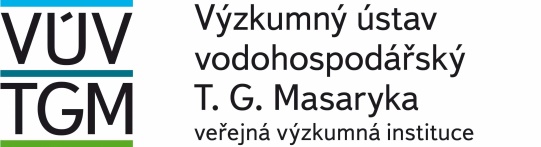 Zkrácená verze na fakturách VÚV TGM, v.v.i. Podbabská 2582/30 Praha 6 160 00(Na fakturách uvádějte výše uvedené číslo objednávky a přesný název naší organizace,IČO,DIČ)Objednáváme u Vás:1. HP Aruba 2930F 24G 4SFP (JL259A)			3 Ks2. HP Aruba 2530 48G Switch (J9775A )			5 Ks3. HP Aruba 2530 8G PoE+ (J9774A )			3 Ks4. HP Aruba 2530 24G (J9776A)			1 KsKontaktní osoba ve VÚV: Ing. Vlastimil Mareš , e-mail: vlastimil.mares@vuv.czŽádáme o potvrzení objednávky.		Karel Havlák		                                                                                                            Náměstek ředitele pro ekonomickou                                                                                                             a provozně technickou činnost              (vedená v rejstříku veřejných výzkumných institucí u Ministerstva školství, mládeže a tělovýchovy)Limitní cena  170 000 ,- Kč,Dodací termín Co nejdříve Doprava Autem dodavateleDodací místo Viz. adresa na obj.Vyřizuje: Simona BártůTelefon: 220 197 251/724875842Fax: 224 319 847E-mail: simona.bartu@vuv.czTermín dodání ddodádonejnejpozdějiDatum:5.10.2018GITY, a.s. Mariánské nám. 1617 00 Brno - KomárovOBJEDNÁVKA: 601/2018 – 422.2